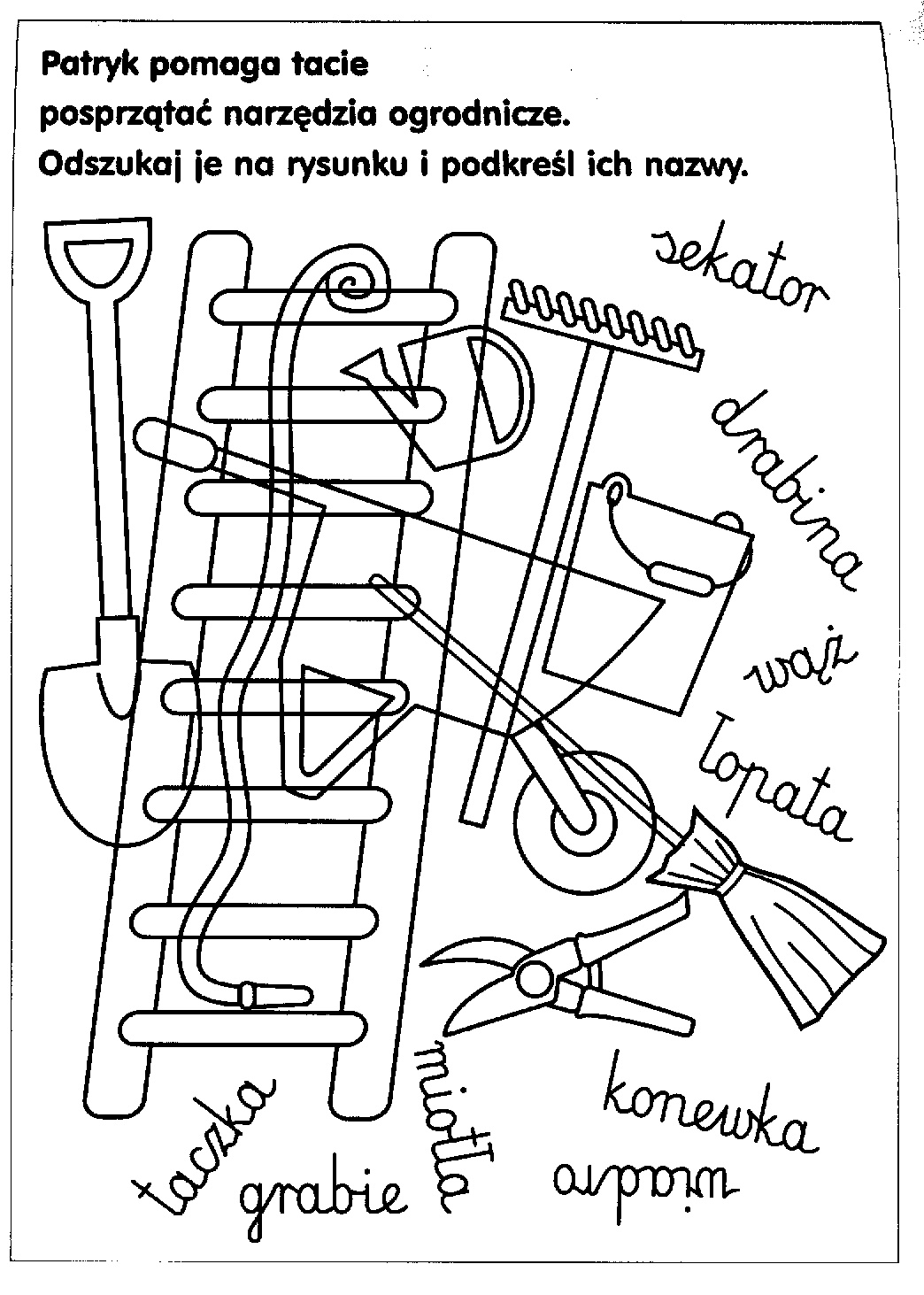 Pokoloruj obrazek wg własnego pomysłu.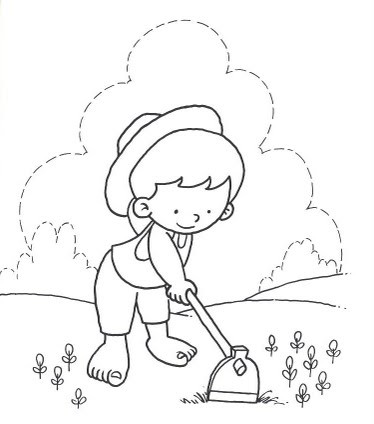 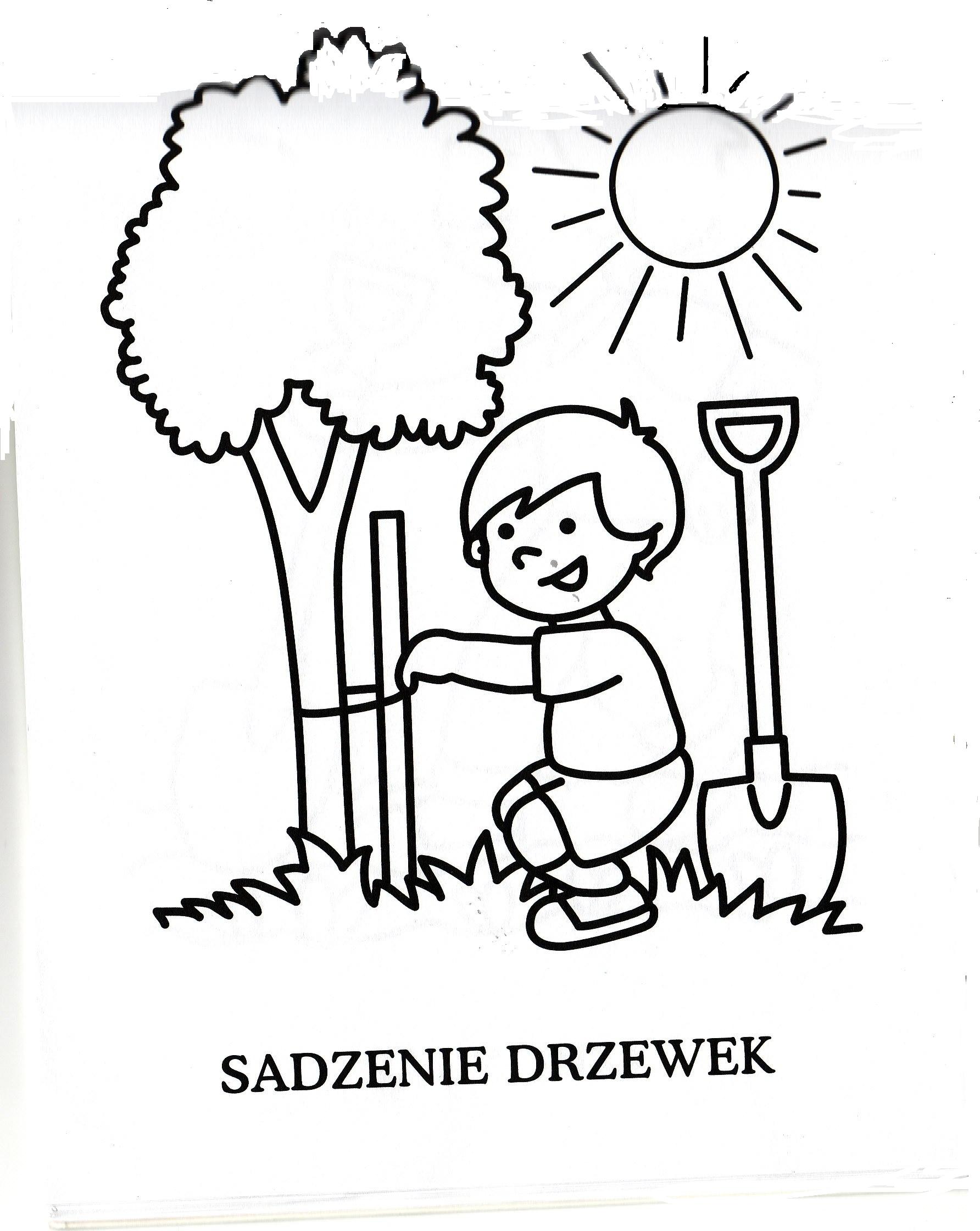 